1、在一个生态系统中，最终把生物部分的有机物还原成自然环境中无机物的是（　 　）A． 生产者   B． 消费者   C． 分解者     D． 不能确定2、如图为某生态系统中部分生物成分之间的关系，下列有关该生态系统的说法错误的是（　　）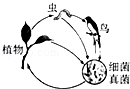 A． 图中的虫和鸟属于消费者       B． 植物的枯枝落叶能被细菌和真菌分解C． 若消灭所有的虫，则更有利于原有生态平衡的维持D． 作为生态系统，图中尚缺少阳光等非生物成分3、一个生态系统中的四种生物构成了一条食物链，在某一时间它们的相对数量关系如图所示．下列说法正确的是（　　）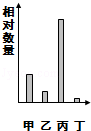 A． 丁通过光合作用获得生命活动所需的能量B． 甲和丙是消费者，丁是分解者C． 该食物链可表示为丙→甲→乙→丁D． 甲、乙、丙、丁共同组成了生态系统4、下列有关生物与环境的说法不正确的是（　　）A． “万物生长靠太阳”说明了生态系统内的能量最终来源于太阳B． “雨露滋润禾苗壮”主要体现了生物对环境的适应C． “螳螂捕蝉，黄雀在后”这句话不能表示一条完整的食物链D． “大鱼吃小鱼，小鱼吃虾米”中，若水体受到污染，则大鱼体内有害物质含量最多5、下列可以表示一个生态系统的是（　 　）A．一片草原上的所有生物B. 天池山C．一片森林里的所有植物、动物、细菌、真菌D. 清华大学内的所有人和非生物6、为了防止鸟吃草籽，有人把人工牧草的实验区用网子罩起来．过一段时间后发现，草的叶子几乎被虫子吃光，而未加网罩的牧草生长良好．出现这种结果的原因是（　　）A． 网罩影响了牧草的光合作用B． 破坏了牧草周围环境的生态平衡C． 降低了牧草抵抗害虫的能力D． 造成了牧草周围环境的污染